ΕΛΛΗΝΙΚΗ ΔΗΜΟΚΡΑΤΙΑ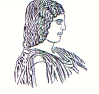 ΓΕΩΠΟΝΙΚΟ ΠΑΝΕΠΙΣΤΗΜΙΟ ΑΘΗΝΩΝΤΜΗΜΑ ΔΙΕΘΝΩΝ & ΔΗΜΟΣΙΩΝ ΣΧΕΣΕΩΝΙερά Οδός 75, 118 55, ΑθήναΠληροφορίες: Αλίκη-Φωτεινή ΚυρίτσηTηλ.: 210 5294845FAX: 210 5294820Διεύθυνση ηλεκτρονικού ταχυδρομείου: public.relations@aua.gr 				Αθήνα, 28 Ιουλίου 2022ΔΕΛΤΙΟ ΤΥΠΟΥΣημαντική διάκριση για μέλος του Διδακτικού Ερευνητικού Προσωπικού του Γεωπονικού Πανεπιστημίου Αθηνών.Ο Κοσμήτορας της Σχολής Επιστημών Τροφίμων και Διατροφής του Ανθρώπου του Γεωπονικού Πανεπιστημίου Αθηνών κ. Πέτρος Ταραντίλης, Καθηγητής, ορίστηκε τακτικό μέλος του Ανωτάτου Χημικού Συμβουλίου της Ανεξάρτητης Αρχής Δημοσίων Εσόδων. Ο ορισμός όλων των μελών του Ανωτάτου Χημικού Συμβουλίου  έχει ανακοινωθεί στον σχετικό σύνδεσμο ΦΕΚ ΥΟΔΔ 648/25.07.2022. 